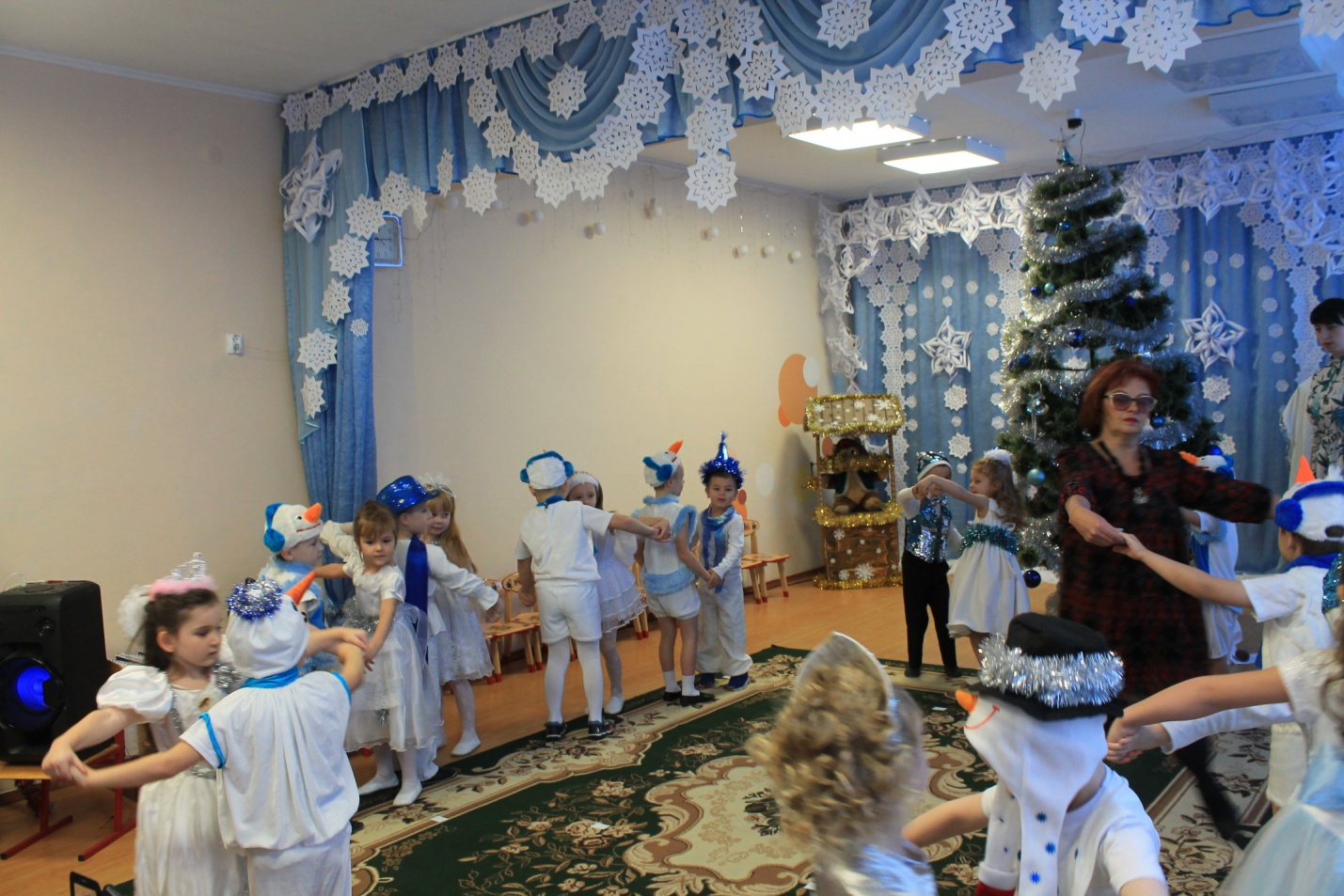 У ЛЕСА НА ОПУШКЕ, ЖИЛА ЗИМА В ИЗБУШКЕ…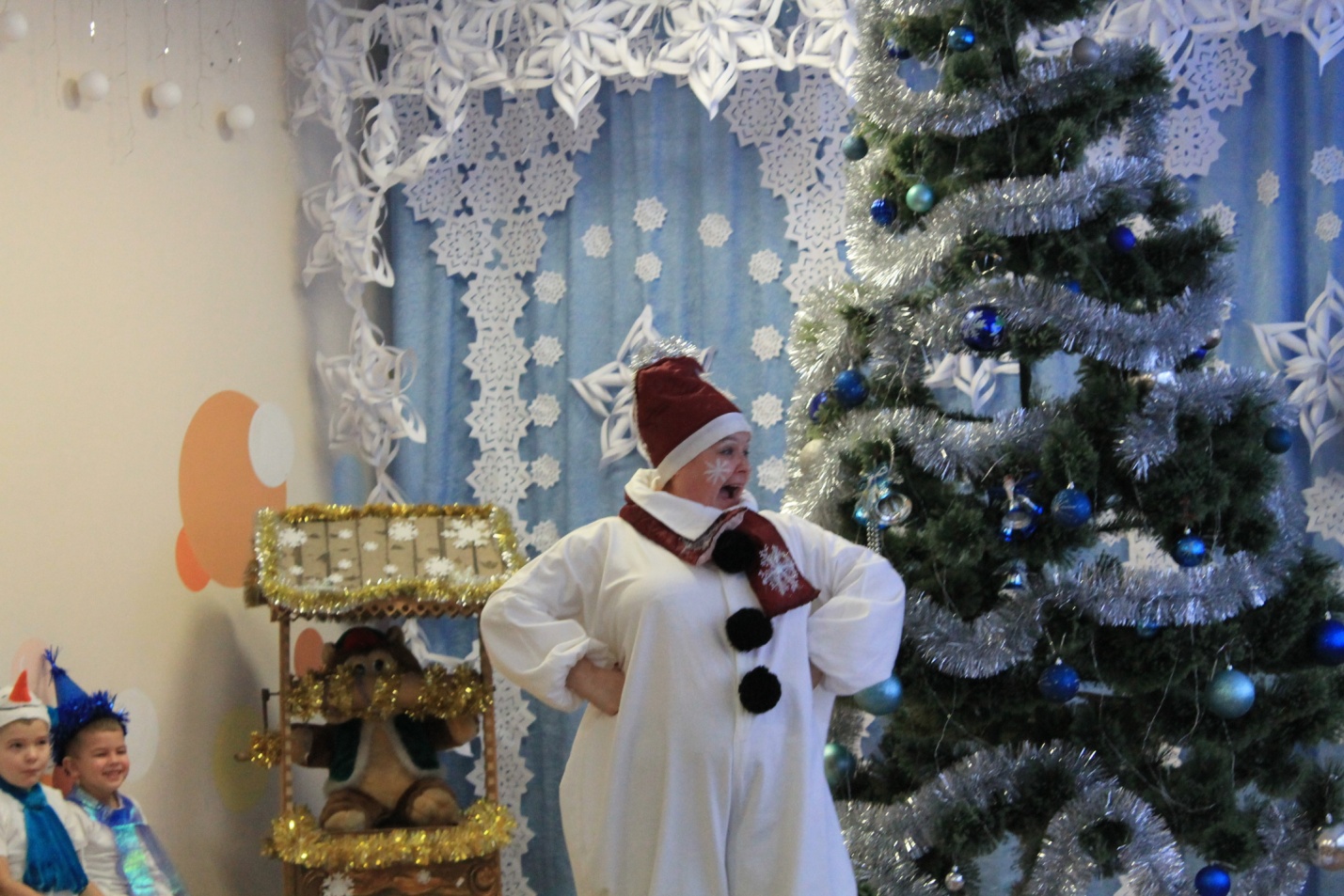 ВЕСЕЛО ЕЙ, СНЕЖНОЙ БАБЕ…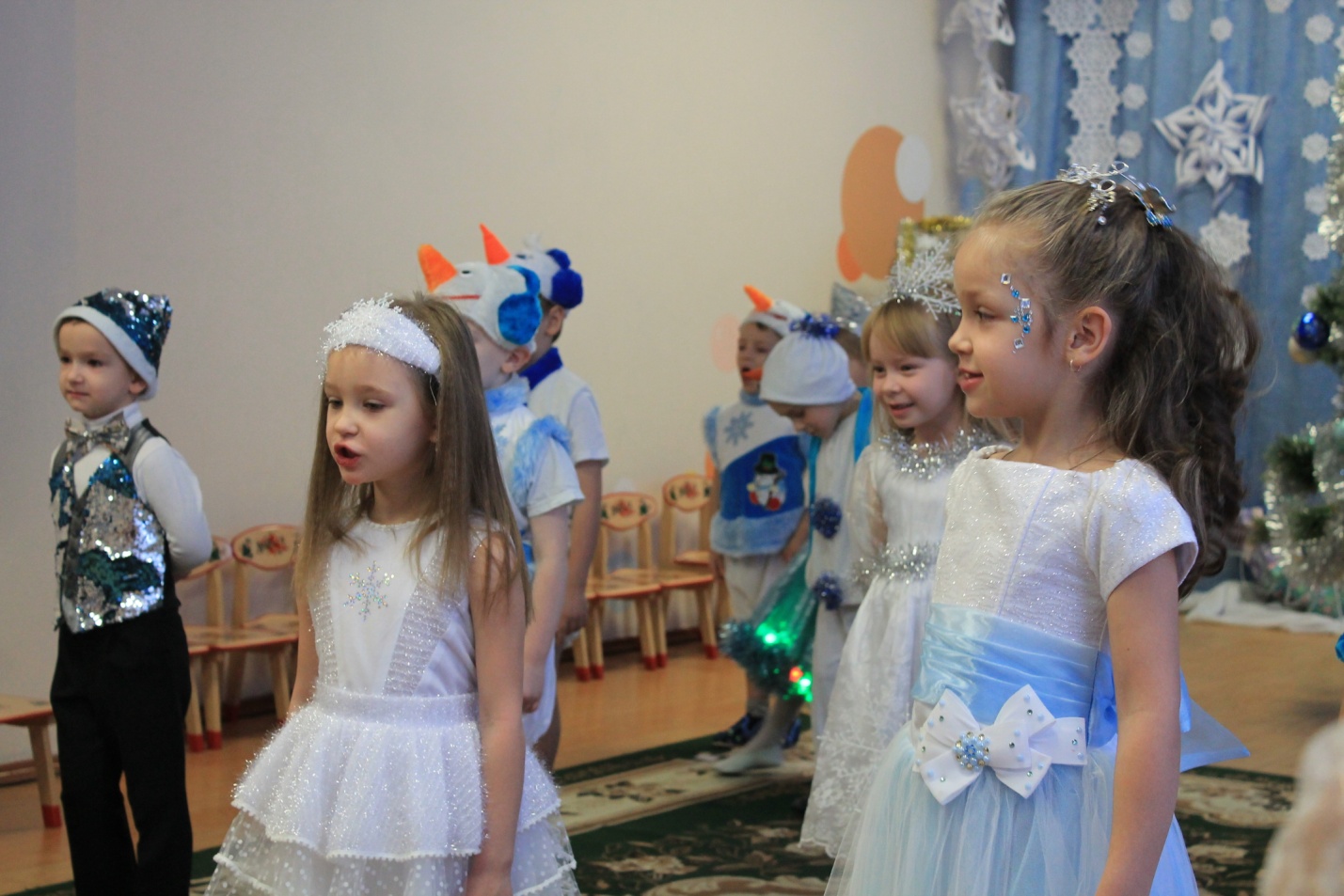 В ГОСТИ К НАМ ПРИШЛА ЗИМА, ЗИМУШКА-ЗИМА!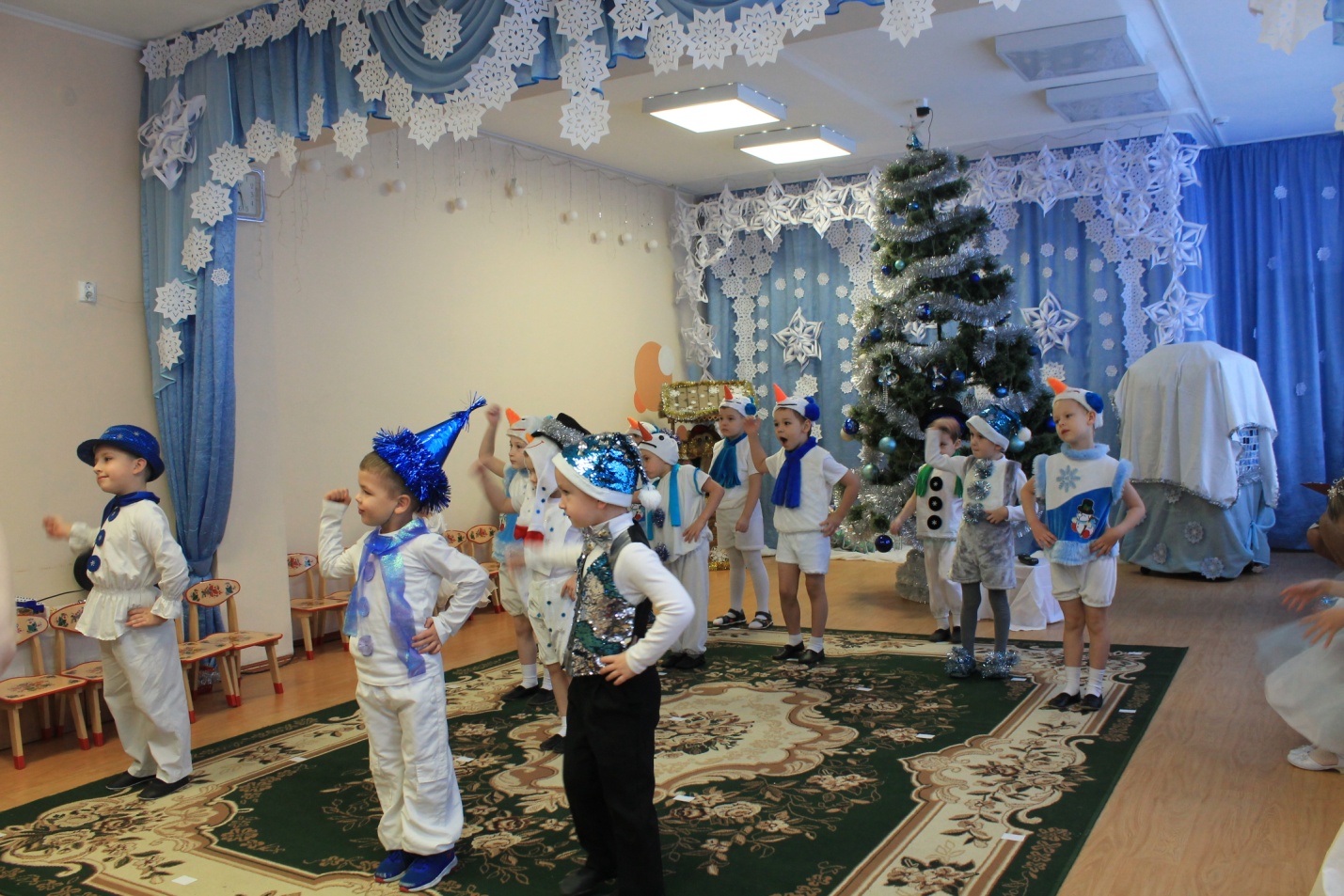 ШЛИ В ПОХОД СНЕГОВИКИ… НЕ СТРАШНА НАМ ВЕСНА… В КАСТРЮЛЕ – ГОЛОВА!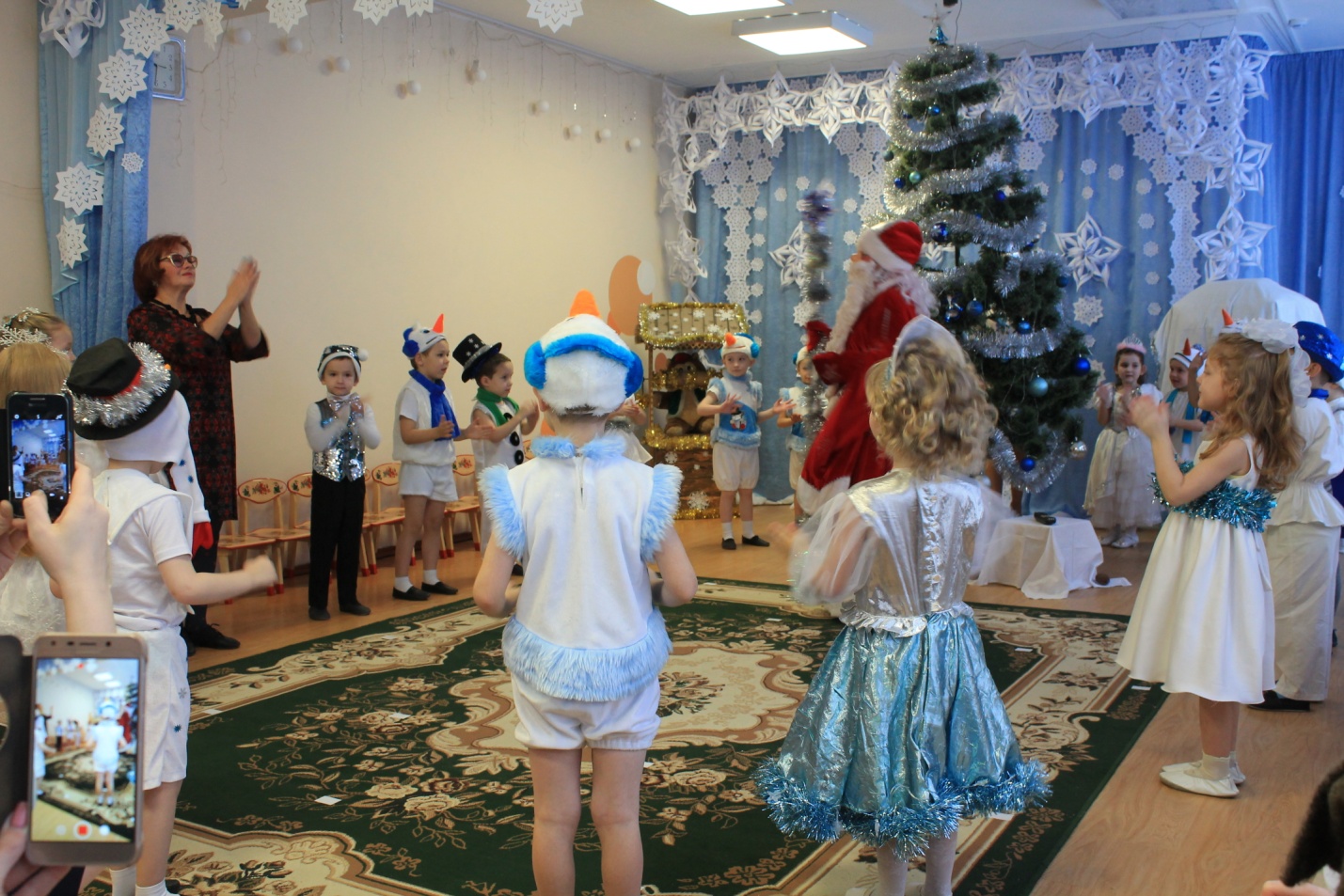 МАШЕТ ЁЛОЧКА ЗЕЛЁНОЮ ВЕТКОЙ… А НА ВЕТКЕ ЗАПЛЯСАЛИ КОНФЕТКИ…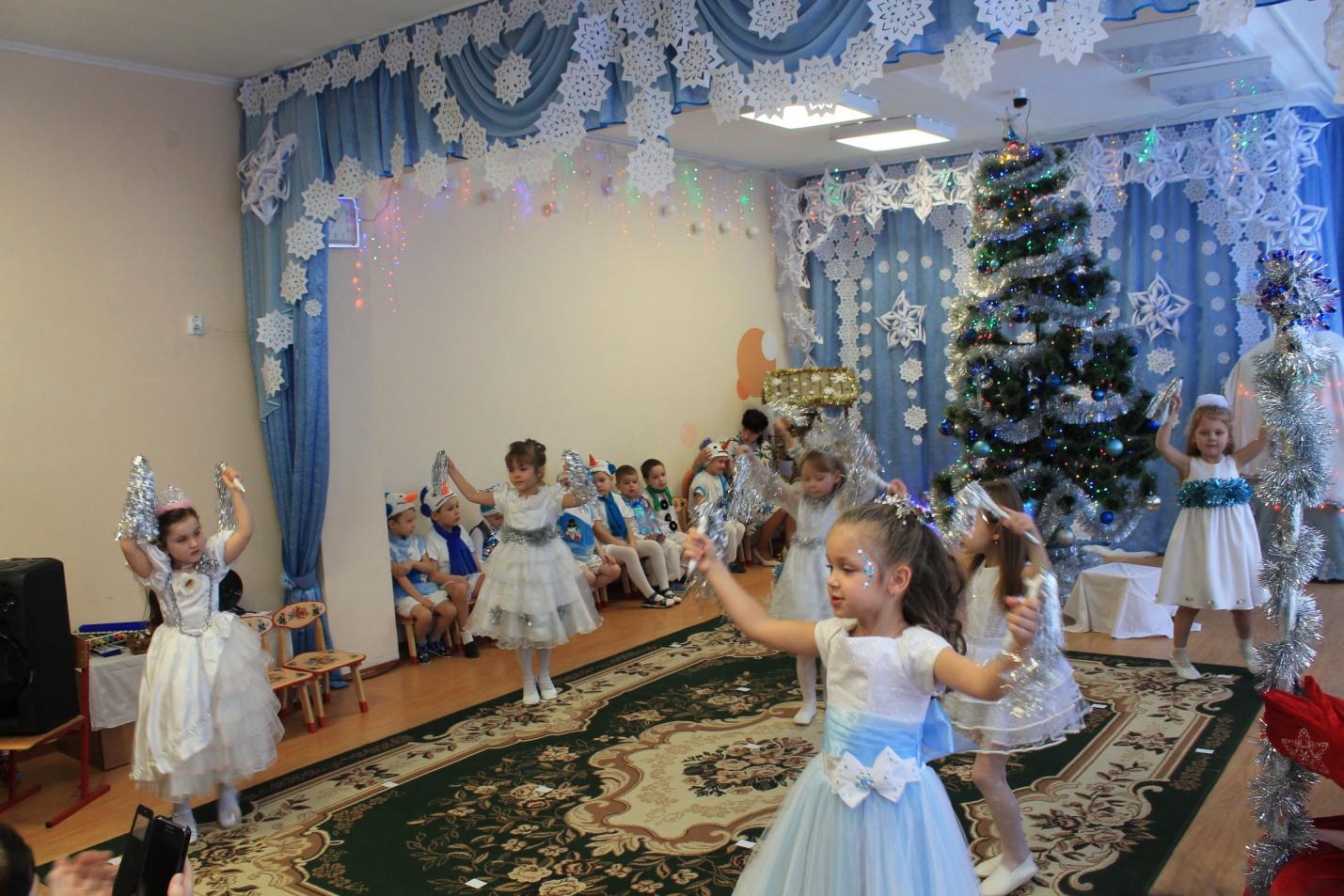 ВЕТЕР, СТУЖА, ЗИМНИЙ ДЕНЁК… КРУЖИТ, КРУЖИТ БЕЛЫЙ СНЕЖОК..КРУЖАТСЯ СНЕЖИНКИ, БЕЛЫЕ ПУШИНКИ…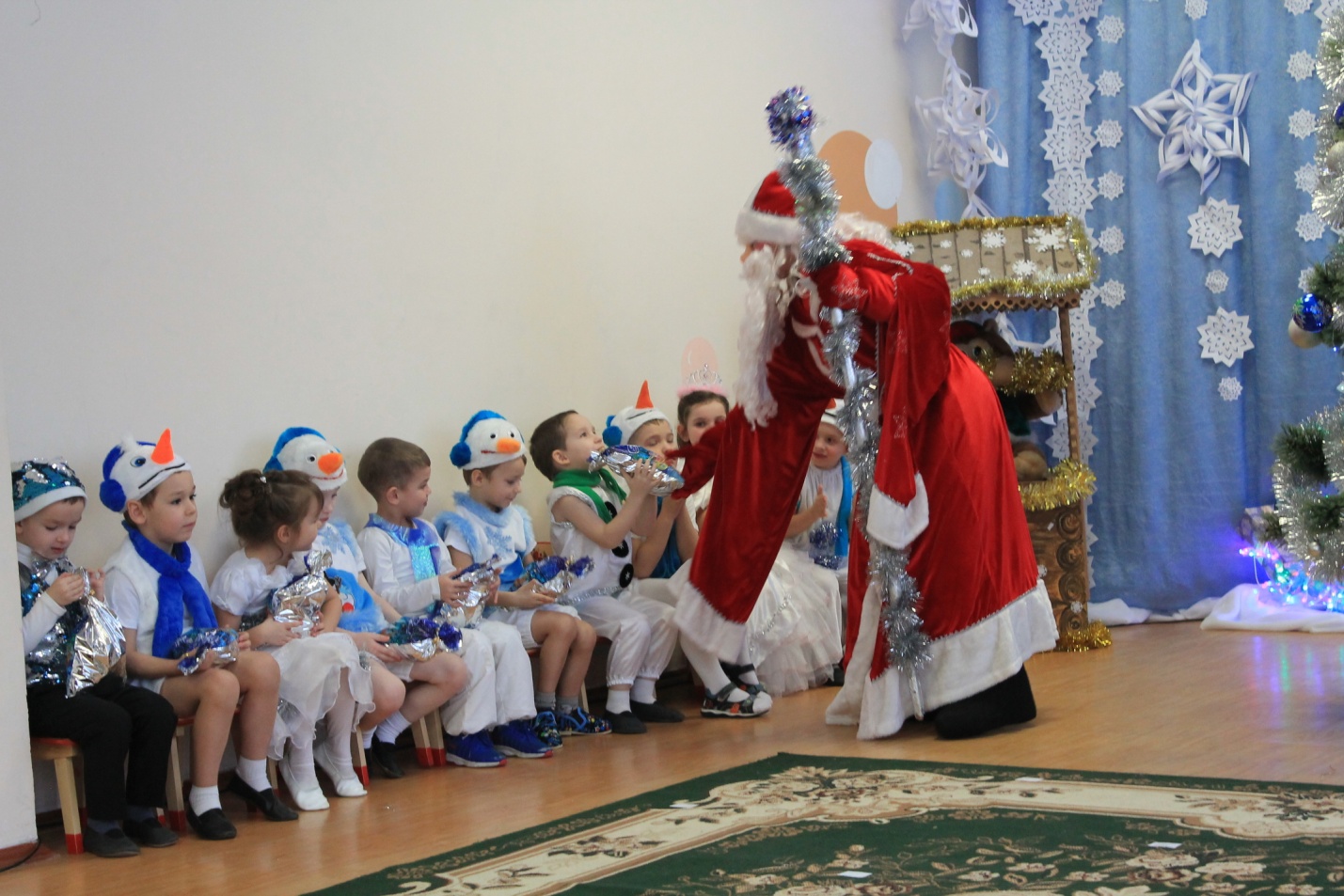 ТЫ ПОДАРКИ НАМ ПРИНЁС, ДОБРЫЙ ДЕДУШКА МОРОЗ!